2021年7月高等教育自学考试常熟理工学院东湖校区考点疫情防控告知书考生你好：根据省、市教育考试院、卫健委等相关要求，为确保考试安全、顺利开展，我考点将实施相关疫情防控措施，请考生认真阅读以下内容，并按照要求严格执行。一、本次必备考试用品1.身份证、准考证。2.《江苏省2021年7月高等教育自学考试考生健康状况报告表》（以下简称《健康报告表》）。《健康报告表》每场考试一份，进入考点时出示供查验，进入考场后交监考员（打印准考证时一并打印）。3.本次考试一律在答题卡上作答，在试卷作答考试无效。请考生备好2B铅笔、0.5mm黑色水笔、橡皮等文具用品。4.须在考前14天申领苏康码（申领途径：下载江苏政务服务APP，点击“防疫专区”或搜索“苏康码”，进入“苏康码”服务；或在支付宝首页搜索“苏康码”，完成实名认证后方可获取“苏康码”）。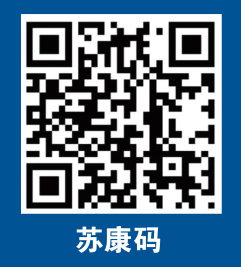 苏康码二维码（支付宝扫码）5.自备一次性医用口罩或无呼吸阀N95口罩，除身份认证环节需摘除口罩外，其他时间须全程佩戴口罩参加考试。二、到达考点时间考生须在考试开始前1.5个小时到达考点入口（常熟理工学院东湖校区北门）三、进入考点流程1.有序排队待检。校外考生在东湖校区（北门）依次排队接受查验（保持前后1米安全距离），校内二学历考生直接到闻道楼2号楼西入口处候考。2.防疫检测。考生须出示“苏康码”、《健康报告表》，并配合接受体温测量。“苏康码”为绿码且现场测量体温低于37.3℃，无相关症状（干咳、乏力、咽痛、腹泻等）方算通过检测。不符合相关检测要求的不得参加考试。近14天来自高、中风险地区且缺少正常核酸检测报告以及拒不配合检查的，保安有权阻止考生进校，必要时可请公安协助处理。3．考生单独驾车来校，进校后应听从保安指引规范停车；由陪同人员驾车送考的，陪同人员及自驾车一律不得进校。4.考生身份核验。考生在考前20分钟凭“准考证”、“居民身份证”进入考场（东湖校区闻道楼2号楼）参加考试。迟到15分钟后不得入场考试，交卷出场时间不得早于每课程考试结束前30分钟，中途离场必须交卷，离场后不得以任何理由再进场续考。四、其他注意事项1. 考生应保持良好的卫生习惯。考生应从考试前14天起，不前往国内疫情中高风险地区，不出国(境)，避免有违健康、防疫的一切活动。凡有高、中风险地区旅居史的考生须提供近考前一周内的核酸检测报告，否则不得入校考试。2.考生参加考试途中，要做好交通出行的防疫保护。3.考试当天，考生应佩戴口罩（一次性医用口罩或无呼吸阀N95口罩）、有序排队，相互保持1米以上间距。除身份确认环节需摘除口罩外，其他时间须全程佩戴口罩参加考试。4.考试期间，考生应做好个人防暑降温准备。5. 考生应自觉配合考点做好身体健康检测，凡隐瞒或谎报旅居史、接触史、健康状况等疫情防控重点信息，以及在考试疫情防控中拒不配合工作人员进行防疫检测、询问、排查、送诊的，将取消考试资格，并按照《治安管理处罚法》、《传染病防治法》和《关于依法惩治妨害新型冠状病毒感染肺炎疫情防控违法犯罪的意见》等法律法规予以处理。6. “未经考试工作人员同意在考试过程中擅自离开考场的”认定为考试违纪；资料及手机等通讯工具不能带进考场，如被监考老师发现按作弊处理，作弊各科成绩作废；违规自考生信息将记入国家教育考试诚信档案网络平台。7.考试疫情防控措施将根据疫情防控形势变化适时调整，请考生关注江苏省教育考试院、江苏招生考试等官方网站或官方微信公众号及时了解相关政策信息。江苏省2021年7月高等教育自学考试考生健康状况报告表（每场考试一张，进考点时出示供查验，进入考场后交监考员）姓名姓名性别准考证号身份证号身份证号手机号码手机号码常居地住址       省      市      （区/县）                      非江苏省常住考生来苏乘坐的交通工具（飞机、高铁、轮船、自驾等）：      ； 班次号：      ；到苏时间：   月   日       省      市      （区/县）                      非江苏省常住考生来苏乘坐的交通工具（飞机、高铁、轮船、自驾等）：      ； 班次号：      ；到苏时间：   月   日       省      市      （区/县）                      非江苏省常住考生来苏乘坐的交通工具（飞机、高铁、轮船、自驾等）：      ； 班次号：      ；到苏时间：   月   日       省      市      （区/县）                      非江苏省常住考生来苏乘坐的交通工具（飞机、高铁、轮船、自驾等）：      ； 班次号：      ；到苏时间：   月   日       省      市      （区/县）                      非江苏省常住考生来苏乘坐的交通工具（飞机、高铁、轮船、自驾等）：      ； 班次号：      ；到苏时间：   月   日       省      市      （区/县）                      非江苏省常住考生来苏乘坐的交通工具（飞机、高铁、轮船、自驾等）：      ； 班次号：      ；到苏时间：   月   日       省      市      （区/县）                      非江苏省常住考生来苏乘坐的交通工具（飞机、高铁、轮船、自驾等）：      ； 班次号：      ；到苏时间：   月   日       省      市      （区/县）                      非江苏省常住考生来苏乘坐的交通工具（飞机、高铁、轮船、自驾等）：      ； 班次号：      ；到苏时间：   月   日       省      市      （区/县）                      非江苏省常住考生来苏乘坐的交通工具（飞机、高铁、轮船、自驾等）：      ； 班次号：      ；到苏时间：   月   日健康状况是否是既往感染者（确认病例或无症状感染者）。是否是既往感染者（确认病例或无症状感染者）。是否是既往感染者（确认病例或无症状感染者）。是否是既往感染者（确认病例或无症状感染者）。是否是既往感染者（确认病例或无症状感染者）。是否是既往感染者（确认病例或无症状感染者）。是否是既往感染者（确认病例或无症状感染者）。是否□健康状况本人从考试当天前14天内是否接触过新冠肺炎确诊病例、疑似病例或无症状感染者。本人从考试当天前14天内是否接触过新冠肺炎确诊病例、疑似病例或无症状感染者。本人从考试当天前14天内是否接触过新冠肺炎确诊病例、疑似病例或无症状感染者。本人从考试当天前14天内是否接触过新冠肺炎确诊病例、疑似病例或无症状感染者。本人从考试当天前14天内是否接触过新冠肺炎确诊病例、疑似病例或无症状感染者。本人从考试当天前14天内是否接触过新冠肺炎确诊病例、疑似病例或无症状感染者。本人从考试当天前14天内是否接触过新冠肺炎确诊病例、疑似病例或无症状感染者。是□否□健康状况本人从考试当天前14天内是否有国内疫情中高风险地区或国（境）外旅居史。本人从考试当天前14天内是否有国内疫情中高风险地区或国（境）外旅居史。本人从考试当天前14天内是否有国内疫情中高风险地区或国（境）外旅居史。本人从考试当天前14天内是否有国内疫情中高风险地区或国（境）外旅居史。本人从考试当天前14天内是否有国内疫情中高风险地区或国（境）外旅居史。本人从考试当天前14天内是否有国内疫情中高风险地区或国（境）外旅居史。本人从考试当天前14天内是否有国内疫情中高风险地区或国（境）外旅居史。是□否□健康状况本人从考试当天前14天内是否有干咳、乏力、咽痛、腹泻等相关症状。本人从考试当天前14天内是否有干咳、乏力、咽痛、腹泻等相关症状。本人从考试当天前14天内是否有干咳、乏力、咽痛、腹泻等相关症状。本人从考试当天前14天内是否有干咳、乏力、咽痛、腹泻等相关症状。本人从考试当天前14天内是否有干咳、乏力、咽痛、腹泻等相关症状。本人从考试当天前14天内是否有干咳、乏力、咽痛、腹泻等相关症状。本人从考试当天前14天内是否有干咳、乏力、咽痛、腹泻等相关症状。是□否□健康状况凡选项为“是”的考生，须按《江苏省2021年7月高等教育自学考试疫情防控考生须知》要求，提供相应证明材料及相关报告，方可参加考试。凡选项为“是”的考生，须按《江苏省2021年7月高等教育自学考试疫情防控考生须知》要求，提供相应证明材料及相关报告，方可参加考试。凡选项为“是”的考生，须按《江苏省2021年7月高等教育自学考试疫情防控考生须知》要求，提供相应证明材料及相关报告，方可参加考试。凡选项为“是”的考生，须按《江苏省2021年7月高等教育自学考试疫情防控考生须知》要求，提供相应证明材料及相关报告，方可参加考试。凡选项为“是”的考生，须按《江苏省2021年7月高等教育自学考试疫情防控考生须知》要求，提供相应证明材料及相关报告，方可参加考试。凡选项为“是”的考生，须按《江苏省2021年7月高等教育自学考试疫情防控考生须知》要求，提供相应证明材料及相关报告，方可参加考试。凡选项为“是”的考生，须按《江苏省2021年7月高等教育自学考试疫情防控考生须知》要求，提供相应证明材料及相关报告，方可参加考试。凡选项为“是”的考生，须按《江苏省2021年7月高等教育自学考试疫情防控考生须知》要求，提供相应证明材料及相关报告，方可参加考试。凡选项为“是”的考生，须按《江苏省2021年7月高等教育自学考试疫情防控考生须知》要求，提供相应证明材料及相关报告，方可参加考试。考生承诺郑重承诺：本人填报、提交和现场出示的所有信息（证明）均真实、准确、完整、有效。如有不实，本人愿承担由此引起的一切后果及法律责任，接受相应处理。考试期间，严格遵守考场纪律，服从现场工作人员管理及疫情防控工作安排。                  考生签名：                              考试时间：2021年7月    日    午 郑重承诺：本人填报、提交和现场出示的所有信息（证明）均真实、准确、完整、有效。如有不实，本人愿承担由此引起的一切后果及法律责任，接受相应处理。考试期间，严格遵守考场纪律，服从现场工作人员管理及疫情防控工作安排。                  考生签名：                              考试时间：2021年7月    日    午 郑重承诺：本人填报、提交和现场出示的所有信息（证明）均真实、准确、完整、有效。如有不实，本人愿承担由此引起的一切后果及法律责任，接受相应处理。考试期间，严格遵守考场纪律，服从现场工作人员管理及疫情防控工作安排。                  考生签名：                              考试时间：2021年7月    日    午 郑重承诺：本人填报、提交和现场出示的所有信息（证明）均真实、准确、完整、有效。如有不实，本人愿承担由此引起的一切后果及法律责任，接受相应处理。考试期间，严格遵守考场纪律，服从现场工作人员管理及疫情防控工作安排。                  考生签名：                              考试时间：2021年7月    日    午 郑重承诺：本人填报、提交和现场出示的所有信息（证明）均真实、准确、完整、有效。如有不实，本人愿承担由此引起的一切后果及法律责任，接受相应处理。考试期间，严格遵守考场纪律，服从现场工作人员管理及疫情防控工作安排。                  考生签名：                              考试时间：2021年7月    日    午 郑重承诺：本人填报、提交和现场出示的所有信息（证明）均真实、准确、完整、有效。如有不实，本人愿承担由此引起的一切后果及法律责任，接受相应处理。考试期间，严格遵守考场纪律，服从现场工作人员管理及疫情防控工作安排。                  考生签名：                              考试时间：2021年7月    日    午 郑重承诺：本人填报、提交和现场出示的所有信息（证明）均真实、准确、完整、有效。如有不实，本人愿承担由此引起的一切后果及法律责任，接受相应处理。考试期间，严格遵守考场纪律，服从现场工作人员管理及疫情防控工作安排。                  考生签名：                              考试时间：2021年7月    日    午 郑重承诺：本人填报、提交和现场出示的所有信息（证明）均真实、准确、完整、有效。如有不实，本人愿承担由此引起的一切后果及法律责任，接受相应处理。考试期间，严格遵守考场纪律，服从现场工作人员管理及疫情防控工作安排。                  考生签名：                              考试时间：2021年7月    日    午 郑重承诺：本人填报、提交和现场出示的所有信息（证明）均真实、准确、完整、有效。如有不实，本人愿承担由此引起的一切后果及法律责任，接受相应处理。考试期间，严格遵守考场纪律，服从现场工作人员管理及疫情防控工作安排。                  考生签名：                              考试时间：2021年7月    日    午 